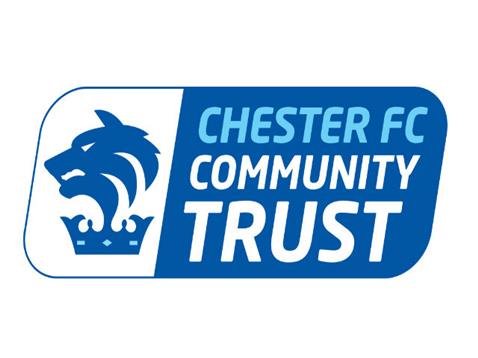 Role Profile – Community Coach (Casual)Job title:			Community Coach (Casual)Location:		Swansway Chester Stadium and session venuesHours (per week):	Casual hoursSalary:			Hourly rate dependent on experience and qualificationsResponsible to:		Chief ExecutivePurposeTo coordinate and deliver high-quality coaching sessions for children, young people and adults as part of Chester FC Community Trust’s programme of activities.To support the identification and development of new programmes targeting increased participation.To develop and improve relations between Chester FC and partners including schools and clubs while supporting an increase in sports participation and opportunities promoting football.ResponsibilitiesTo deliver coaching sessions that are participant-centred, structured, progressive, fun and of a high quality.To undertake the necessary planning for each activity session to ensure the programme demonstrates progression throughoutTo continually monitor and evaluate all sessions, activities and programmes.To adapt sessions to cater for different ranges of ability and development age.To undertake administrative tasks associated with the post, including planning sessions, taking registers, consent forms and contacting clubs and schools.  To take control of the coaching timetable by booking in sessions with schools and clubs, organising facilities etc.To provide appropriate mentoring, support, guidance and advice to other coaches, teachers and volunteers.To be a positive role model at all times.To ensure all equipment associated with the coaching programme is correctly set up, maintained, stored and returned on completion of the coaching programme.To build relationships with partners such as schools and clubs, and liaise with them to ensure they remain happy with the coaching service provided.To take responsibility for their own continuous professional development (CPD) and attend relevant training courses to improve their coaching delivery.To be familiar and comply with Chester FC Community Trust health and safety regulations and to undertake activity/venue risk assessments prior to all sessions, and report and record incidents/accidents/hazards.To respect the rights of all participants and ensure that their well-being and safety are considered at all times.To work in a flexible way and undertake any other duties not specifically covered in the job description, when assigned by their line manager.Any other duties as requested by the Chief Executive and Trust boardAdditional InformationAbility to travel to and from the venue with appropriate equipment. This post involves working with children and, if successful, we will seek character and professional references. You will also be subject to an enhanced Disclosure and Barring Service (DBS) checks.This post will involve evening and weekend work.These are the key tasks as currently defined. It is expected that this job description will be regularly reviewed and may be amended from time to time, and by mutual agreement, to meet changing circumstances. Standards of competence for this post may be set at a future date.